INFO aux parentsChers parents, Chers Adhérents,La période de Pâques est l’occasion de déguster et d’offrir des chocolats. Pour cette occasion, nous organisons une vente de chocolats de Pâques à prix préférentiels.En achetant des chocolats dans ce catalogue, vous contribuez à la réalisation des projets éducatifs et pédagogiques pour l’école de nos enfants. Les bénéfices (30%) de cette opération de vente nous seront directement reversés.Certains produits présents dans le catalogue sont issus de l’agriculture biologique et/ou du commerce équitable afin de permettre à ceux qui le souhaitent d’agir concrètement en faveur du développement durable.Alors n’hésitez pas et faites-en-profiter vos amis, familles, collègues et voisins !Le bon de commande (page 11 de la brochure) est à rapporter à ___________________________________________avant le_________________________Le chèque de règlement est à établir à l’ordre de __________________________________________.Parlez-en autour de vous ! Nous vous remercions par avance de l’accueil que vous voudrez bien réserver à cette action.Bien cordialement,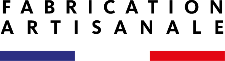 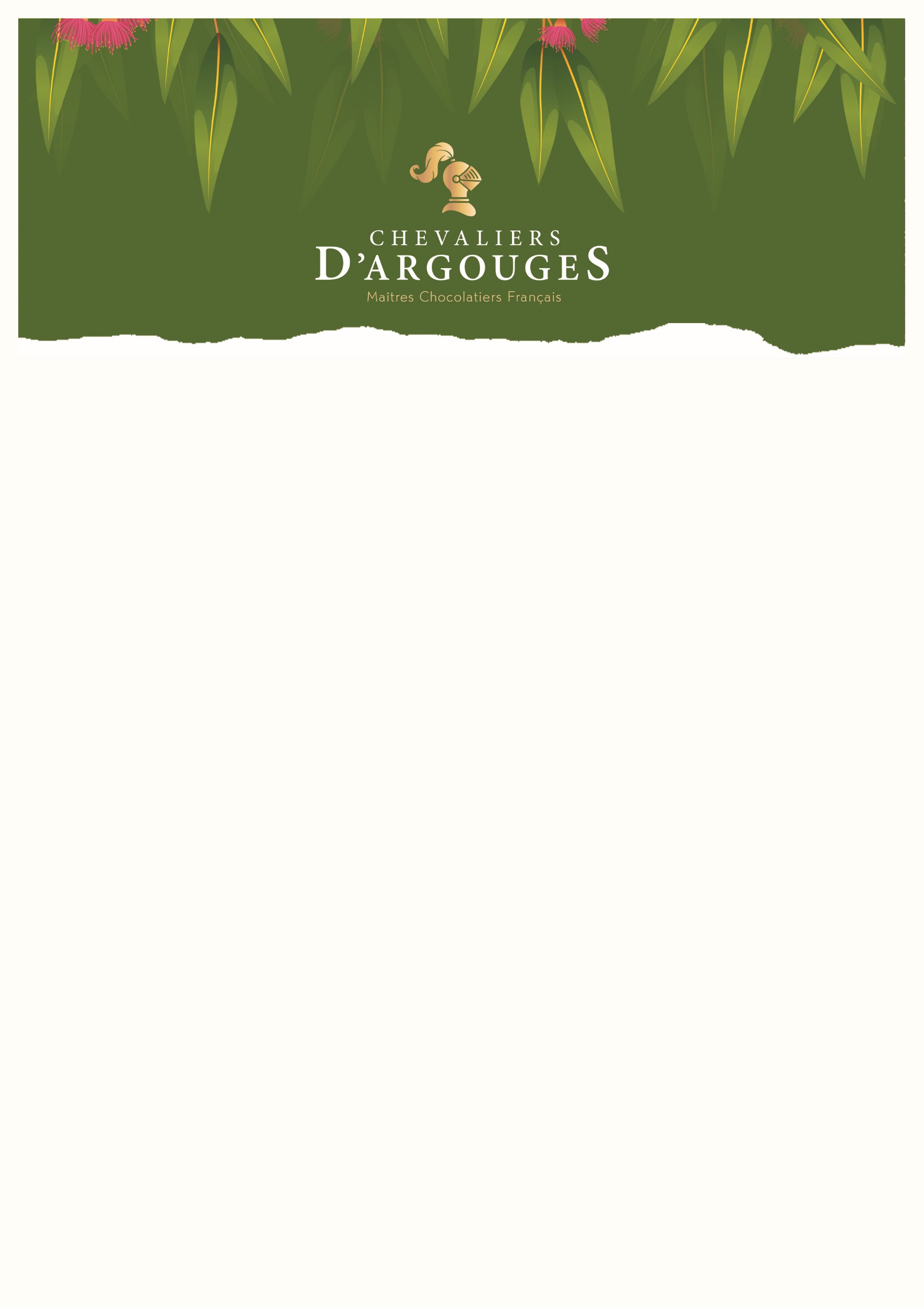 